DATE: October 13, 2020 TIME: 1:00 pm LOCATION: JABA Club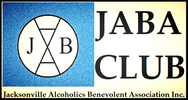 Call to Order and Prayer:Meeting called to order with opening prayer by Joe H.Attendees:Joe H., Jeff D., Bud L., Steve V., Jon C. Bryan D., Todd L.,Approval of Previous Minutes:Previous minutes uploaded to website prior to meeting.Reports:Treasurer Report: Total Income - $25,635.95Total Expenses - $37,657.10Ending Balance - $ -12,021.15Business MMA – $7,010.97Operating Reserve Fund – 15,308.93 Total Accounts - $37,463.60 Manager Report:  Pending  Highlights: Pending New Business: Fire extinguishers replaced Xfinity consolidation – Joe will discuss next steps with Bryan Quote to fix plumbing provided, no decision yet  Membership meeting will be replaced with email out to club members – Joe will draft Pressure washing site discussed, no decision Building plans discussed; no decisions made as of yet – need to get a thermometer to track progress of collections, targeting next yearAdjournment: Meeting adjourned at 2pm with prayer led by Joe H.